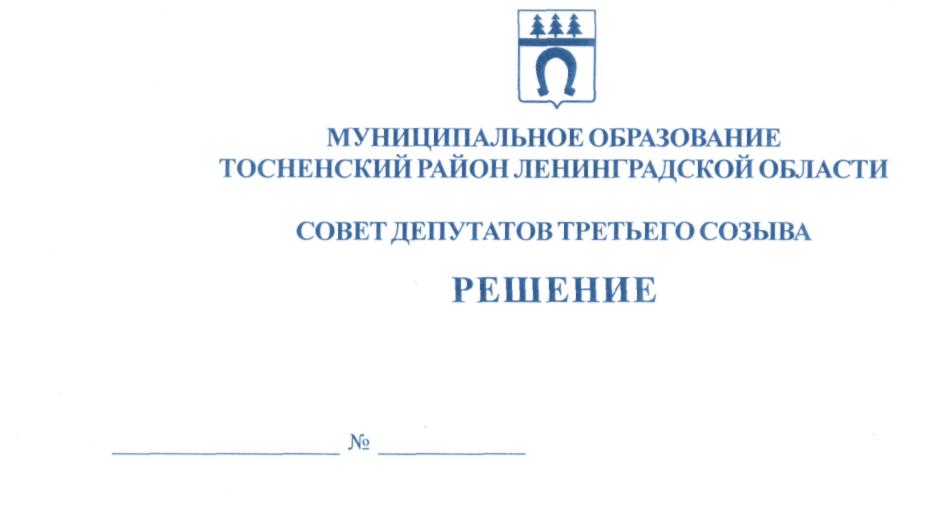 08.09.2015                                   57Об установлении видов деятельности для признаниянекоммерческих организаций социальноориентированными с целью получения правана поддержку органами местного самоуправлениямуниципального образованияТосненский район Ленинградской области	В соответствии с п.2 ст.31.1 Федерального закона от 12.01. 1996 № 7-ФЗ « О некоммерческих организациях» совет депутатов муниципального образования Тосненский район Ленинградской области РЕШИЛ:	1. Установить следующие виды деятельности, осуществление которых в соответствии с учредительными документами позволяет признать некоммерческие организации социально ориентированными с целью получения права на поддержку органами местного самоуправления муниципального образования Тосненский район Ленинградской области:	- организация и осуществление мероприятий меж поселенческого характера по работе с детьми и молодежью;	- содействие развитию малого и среднего предпринимательства.	2. Аппарату совета депутатов муниципального образования Тосненский район Ленинградской области обеспечить официальное опубликование и обнародование настоящего решения.	3. Контроль за выполнением решения возложить на постоянную комиссию по экономической политике совета депутатов муниципального образования Тосненский район Ленинградской области.Глава муниципального образования                                                                           В. ЗахаровЗакамская 3320714 ил